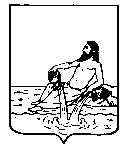 ВЕЛИКОУСТЮГСКАЯ ДУМАВЕЛИКОУСТЮГСКОГО МУНИЦИПАЛЬНОГО ОКРУГАР Е Ш Е Н И Е  от       25.10.2022            №     50                  ___________________________________________________________________________                   ______________________г. Великий УстюгВ соответствии с Трудовым кодексом Российской Федерации, Федеральным законом от 02.03.2007 N 25-ФЗ "О муниципальной службе в Российской Федерации", законом Вологодской области от 26.12.2007 N 1727-ОЗ "О регулировании некоторых вопросов оплаты труда муниципальных служащих в Вологодской области", Великоустюгская Дума РЕШИЛА:1. Утвердить прилагаемое Положение об оплате труда в органах местного самоуправления Великоустюгского муниципального округа.2. Признать утратившими силу следующие решения Великоустюгской Думы:- от 28.03.2008 № 39 "Об утверждении Положения об оплате труда в органах местного самоуправления Великоустюгского муниципального района";- от 26.12.2008 № 148 "О внесении изменений в Положение об оплате труда в органах местного самоуправления Великоустюгского муниципального района, утверждённого решением Великоустюгской Думы от 28.03.2008 № 39";- от 09.12.2011 № 79 "О внесении изменений в Положение об оплате труда в органах местного самоуправления Великоустюгского муниципального района, утверждённого решением Великоустюгской Думы от 28.03.2008 № 39";- от 30.03.2012 № 30 "О внесении изменений в Положение об оплате труда в органах местного самоуправления Великоустюгского муниципального района, утверждённого решением Великоустюгской Думы от 28.03.2008 № 39";- от 23.01.2015 № 16 "О внесении изменений в Положение об оплате труда в органах местного самоуправления Великоустюгского муниципального района";- от 10.03.2015 № 21 "О внесении изменений в Положение об оплате труда в органах местного самоуправления Великоустюгского муниципального района, утверждённого решением Великоустюгской Думы от 28.03.2008 № 39";- от 31.10.2017 № 11 "О внесении изменений в Положение об оплате труда в органах местного самоуправления Великоустюгского муниципального района, утверждённого решением Великоустюгской Думы от 28.03.2008 № 39 «Об утверждении положения об оплате труда в органах местного самоуправления Великоустюгского муниципального района»";- от 19.02.2021 № 4 "О внесении изменений в решение Представительного органа местного самоуправления Великоустюгской Думы от 28.03.2008 № 39 «Об утверждении положения об оплате труда в органах местного самоуправления Великоустюгского муниципального района»";- от 22.12.2021 № 77 "О внесении изменений в Положение об оплате труда в органах местного самоуправления Великоустюгского муниципального района, утверждённого решением Представительного органа местного самоуправления Великоустюгской Думы от 28.03.2008 № 39";- от 03.07.2009 № 75 "Об утверждении Положения об оплате труда лиц, замещающих должности, не отнесённые к должностям муниципальной службы в органах местного самоуправления Великоустюгского муниципального района";- от 26.03.2010 № 17 "О внесении изменений в Положение об оплате труда лиц, замещающих должности, не отнесённые к должностям муниципальной службы в органах местного самоуправления Великоустюгского муниципального района";- от 01.07.2011 № 41 "О внесении изменений в Положение об оплате труда лиц, замещающих должности, не отнесённые к должностям муниципальной службы в органах местного самоуправления Великоустюгского муниципального района";- от 30.09.2011 № 50 "О внесении изменений в Положение об оплате труда лиц, замещающих должности, не отнесённые к должностям муниципальной службы в органах местного самоуправления Великоустюгского муниципального района, утверждённое решением Великоустюгской Думы от 03.07.2009 № 75";- от 25.10.2012 № 104 "О внесении изменений в Положение об оплате труда лиц, замещающих должности, не отнесённые к должностям муниципальной службы в органах местного самоуправления Великоустюгского муниципального района";- от 27.03.2013 № 14 "О внесении изменений в Положение об оплате труда лиц, замещающих должности, не отнесённые к должностям муниципальной службы в органах местного самоуправления Великоустюгского муниципального района";- от 23.01.2015 № 15 "О внесении изменений в Положение об оплате труда лиц, замещающих должности, не отнесённые к должностям муниципальной службы в органах местного самоуправления Великоустюгского муниципального района";- от 24.05.2018 № 54 "О внесении изменений в решение Великоустюгской Думы от 03.07.2009 № 75 «Об утверждении положения об оплате труда лиц, замещающих должности, не отнесённые к должностям муниципальной службы в органах местного самоуправления Великоустюгского муниципального района»";- от 19.02.2021 № 7 "О внесении изменений в Положение об оплате труда лиц, замещающих должности, не отнесённые к должностям муниципальной службы в органах местного самоуправления Великоустюгского муниципального района";- от 12.11.2021 № 53 "О внесении изменений в Положение об оплате труда лиц, замещающих должности, не отнесённые к должностям муниципальной службы в органах местного самоуправления Великоустюгского муниципального района";3. Настоящее решение подлежит официальному опубликованию и вступает в силу с 1 января 2023 года.УТВЕРЖДЕНО: решением Великоустюгской Думы  от 25.10.2022 г. № 50ПОЛОЖЕНИЕОБ ОПЛАТЕ ТРУДА В ОРГАНАХ МЕСТНОГО САМОУПРАВЛЕНИЯВЕЛИКОУСТЮГСКОГО МУНИЦИПАЛЬНОГО ОКРУГА1. Общие положения 1.1. Настоящее Положение разработано в соответствии с федеральным и областным законодательством о муниципальной службе, трудовым законодательством Российской Федерации, регулирует порядок и условия оплаты труда лиц, замещающих должности муниципальной службы (далее - муниципальные служащие, работники), лиц, замещающих на основании трудового договора должности, которые не являются должностями муниципальной службы (далее - немуниципальные служащие, работники), в органах местного самоуправления Великоустюгского муниципального округа, включая органы администрации Великоустюгского муниципального округа, наделенные правами юридического лица.1.2. К немуниципальным служащим относятся:- работники, осуществляющие непосредственное обеспечение деятельности должностных лиц органов местного самоуправления;- работники, осуществляющие техническое обеспечение деятельности органов местного самоуправления;- работники, обслуживающие органы местного самоуправления.2. Оплата труда муниципальных служащих2.1. Оплата труда муниципальных служащих производится в виде денежного содержания, являющегося основным средством их материального обеспечения и стимулирования профессиональной служебной деятельности по замещаемой должности.2.2. Денежное содержание муниципальных служащих состоит из месячного должностного оклада в соответствии с замещаемой им должностью муниципальной службы (далее - должностной оклад), а также из ежемесячных и иных дополнительных выплат (далее - дополнительные выплаты).На денежное содержание начисляется районный коэффициент в соответствии с действующим законодательством.2.3. К дополнительным выплатам, входящим в состав денежного содержания муниципального служащего, относятся:1) ежемесячная надбавка к должностному окладу за выслугу лет (стаж муниципальной службы);2) ежемесячная надбавка к должностному окладу за особые условия муниципальной службы;3) ежемесячные надбавки к должностному окладу за работу со сведениями, составляющими государственную тайну;4) премии за выполнение особо важных и сложных заданий;5) ежемесячное денежное поощрение;6) единовременная выплата при предоставлении ежегодного оплачиваемого отпуска;7) материальная помощь;8) иные дополнительные выплаты в соответствии с федеральным законодательством.Ежемесячные и иные дополнительные выплаты, входящие в денежное содержание муниципального служащего, указанные в настоящем пункте, учитываются при исчислении среднего заработка муниципального служащего во всех случаях, предусмотренных законодательством Российской Федерации.2.4. Размеры должностных окладов муниципальных служащих устанавливается представителем нанимателя (работодателем) в соответствии с законом Вологодской области от 26.12.2007 N 1727-ОЗ "О регулировании некоторых вопросов оплаты труда муниципальных служащих в Вологодской области" и настоящим Положением согласно приложению 1 к настоящему Положению.Размеры должностных окладов муниципальных служащих увеличиваются (индексируются) в соответствии с областным законодательством решением Великоустюгской Думы  Великоустюгского  муниципального округа о бюджете округа в размере, не превышающем увеличения (индексации) должностных окладов государственных гражданских служащих Вологодской области, и не ранее даты, с которой увеличиваются (индексируются) размеры должностных окладов государственных гражданских служащих Вологодской области.При увеличении (индексации) окладов месячного денежного содержания муниципальных служащих размеры указанных окладов подлежат округлению до целого рубля в сторону увеличения.        Размеры должностных окладов муниципальных служащих, устанавливаются с учётом их увеличения (индексации) в соответствии с решениями Великоустюгской Думы Великоустюгского муниципального района о районном бюджете, принятыми до  преобразования Великоустюгского муниципального района Вологодской области в Великоустюгский муниципальный округ Вологодской области.2.5. Размеры дополнительных выплат, входящих в состав денежного содержания муниципального служащего, устанавливаются распоряжением (приказом) представителя нанимателя (работодателя).2.6. Дополнительные выплаты, входящие в состав денежного содержания муниципального, устанавливаются в следующих размерах:2.6.1. Ежемесячная надбавка к должностному окладу за выслугу лет при стаже муниципальной службы в размерах:от 1 года до 5 лет - 10 процентов должностного оклада;от 5 до 10 лет - 15 процентов должностного оклада;от 10 до 15 лет - 20 процентов должностного оклада;свыше 15 лет - 30 процентов должностного оклада.Стаж работы, дающий право на получение ежемесячной надбавки, определяется комиссией по установлению стажа работникам органов местного самоуправления Великоустюгского муниципального округа.2.6.2. Ежемесячная надбавка к должностному окладу за особые условия муниципальной службы в размерах согласно приложению 2 к настоящему Положению1) Под особыми условиями муниципальной службы следует понимать сложность профессиональной служебной деятельности, необходимость выполнения особо важных и сложных работ, исполнение муниципальным служащим обязанностей, соблюдения ограничений, запретов и требований, связанных с прохождением муниципальной службы, установленных Федеральным законом от 02.03.2007 N 25-ФЗ "О муниципальной службе в Российской Федерации" и Федеральным законом от 25.12.2008 N 273-ФЗ "О противодействии коррупции".2) Критериями для установления ежемесячной надбавки за особые условия муниципальной службы являются:- профессиональный уровень исполнения должностных обязанностей в соответствии с должностной инструкцией;- опыт работы по специальности и замещаемой должности;- компетентность муниципального служащего в принятии управленческих решений и при выполнении наиболее важных, сложных и ответственных работ, исполнительская дисциплина;- выполнение работ высокой напряженности и интенсивности (большой объем, систематическое выполнение срочных и неотложных поручений, а также работ, требующих повышенного внимания, использование в работе специального программного обеспечения);- наличие переработки сверх нормальной продолжительности рабочего дня;- наличие у муниципального служащего государственных и ведомственных наград, ученой степени и ученого звания, других знаков отличия, полученных за личный вклад и достижения в службе.3) Ежемесячная надбавка к должностному окладу за особые условия муниципальной службы устанавливается распоряжением (приказом) представителя нанимателя (работодателем) при приеме на работу, переводе, перемещении муниципального служащего.При изменении характера работы и в зависимости от результатов деятельности муниципального служащего по решению представителя нанимателя (работодателя) ежемесячная надбавка за особые условия муниципальной службы может быть изменена в пределах размеров, установленных приложением 2 к настоящему Положению.2.6.3. Ежемесячная надбавка к должностному окладу за работу со сведениями, составляющими государственную тайну, за стаж работы в структурных подразделениях по защите государственной тайны устанавливается в размере, определенном  распоряжением руководителя органа местного самоуправления в соответствии с Постановлением Правительства Российской Федерации от 18.09.2006 N 573 "О предоставлении социальных гарантий гражданам, допущенным к государственной тайне на постоянной основе, и сотрудникам структурных подразделений по защите государственной тайны".2.6.4. Размер премии за выполнение особо важных и сложных заданий устанавливается правовым актом руководителя органа местного самоуправления и регулируется положением о материальном стимулировании в пределах фонда оплаты труда.1) Размер премии, выплачиваемой муниципальным служащим, устанавливается в процентах к должностным окладам, установленным на дату подписания приказа (распоряжения) о выплате премии.2) При принятии решения о премировании муниципальных служащих учитываются:- степень сложности и важности выполненных заданий;- соблюдение установленных сроков и качество исполнения приказов (распоряжений), поручений руководителей;- личный вклад муниципального служащего в обеспечение реализации полномочий, возложенных на орган местного самоуправления;- оперативность и профессионализм в решении вопросов, входящих в компетенцию муниципального служащего;- соблюдение трудовой дисциплины и правил внутреннего трудового распорядка.2.6.5. Ежемесячное денежное поощрение устанавливается муниципальному служащему распоряжением (приказом) представителя нанимателя (работодателем) в процентном соотношении к должностному окладу в соответствии с занимаемой им должностью муниципальной службы при поступлении на муниципальную службу, переводе, перемещении. Ежемесячное денежное поощрение устанавливается в пределах средств, предусмотренных в фонде оплаты труда органа местного самоуправления округа (органа администрации округа, наделенного правами юридического лица) на данные выплаты. Размер ежемесячного  денежного поощрения не должен превышать 450 процентов должностного оклада. Размеры  ежемесячного  денежного поощрения и порядок премирования утверждаются муниципальным правовым актом Главы Великоустюгского муниципального округа. Ежемесячное денежное поощрение учитывается для всех случаев исчисления средней заработной платы в соответствии с действующим законодательством2.6.6. Единовременная выплата при предоставлении ежегодного оплачиваемого отпуска в размере одного должностного оклада в год. 1) Муниципальным служащим при предоставлении в установленном порядке ежегодного оплачиваемого отпуска один раз в год производится единовременная выплата в размере одного должностного оклада.2) Основанием для единовременной выплаты при предоставлении ежегодного оплачиваемого отпуска являются личное заявление муниципального служащего и оформленное в установленном порядке решение представителя нанимателя (работодателя).При определении размера единовременной выплаты при предоставлении ежегодного оплачиваемого отпуска в расчет принимается должностной оклад, получаемый муниципальным служащим на день подписания решения нанимателя (работодателя) о ее выплате.3) В случае разделения в установленном порядке ежегодного основного оплачиваемого отпуска на части выплата производится один раз в календарном году при предоставлении одной из частей указанного отпуска по выбору муниципального служащего, но не ранее чем через шесть месяцев после издания приказа (распоряжения) представителя нанимателя (работодателя) о приеме на муниципальную службу.Муниципальным служащим, не использовавшим в течение календарного года своего права на ежегодный оплачиваемый отпуск, единовременная выплата предоставляется в конце календарного года.2.6.7. Материальная помощь в размере двух должностных окладов в год. Материальная помощь выплачивается один раз в квартал в размере 0.5 должностного оклада. 1) При определении размера материальной помощи в расчет принимается должностной оклад, установленный на день оказания материальной помощи.2) Материальная помощь выплачивается муниципальному служащему  в течение календарного года независимо от его ухода в ежегодный основной оплачиваемый отпуск.3) Материальная помощь муниципальным служащим, поступившим на муниципальную службу или уволенным в течение календарного года, выплачивается пропорционально отработанному времени в размере 1/12 двух должностных окладов за каждый полный отработанный месяц.4) Выплаченная до увольнения работника материальная помощь удержанию не подлежит.2.6.8. Иные дополнительные выплаты в соответствии с действующим законодательством1) Доплата за выполнение работ в условиях, отклоняющихся от нормальных (ст. 149 Трудового кодекса Российской Федерации).С письменного согласия муниципального служащего в течение установленной продолжительности рабочего дня наряду с основной работой, определенной трудовым договором и должностной инструкцией, ему может быть поручено выполнение дополнительной работы по другой или той же должности за дополнительную оплату.2) Доплата выплачивается за:- совмещение должностей - выполнение муниципальным служащим наряду с основной работой, определенной трудовым договором и должностной инструкцией, дополнительной работы по другой вакантной должности без освобождения от основной работы в том же органе местного самоуправления (органе администрации округа, наделенном правами юридического лица) в то же рабочее время;- расширение зон обслуживания и увеличение объема выполняемых работ - выполнение наряду с основной работой, определенной трудовым договором и должностной инструкцией, дополнительного объема работ по той же должности;- исполнение обязанностей временно отсутствующего муниципального служащего без освобождения от основной работы, определенной трудовым договором и должностной инструкцией, - выполнение обязанностей муниципального служащего, отсутствующего в связи с болезнью, отпуском, командировкой и (или) по другим причинам, в связи с чем муниципальным служащим может выполняться дополнительная работа как по другой, так и по такой же должности.3) Срок, в течение которого муниципальный служащий будет выполнять дополнительную работу, ее содержание и объем устанавливаются представителем нанимателя (работодателя) с письменного согласия муниципального служащего.Муниципальный служащий имеет право досрочно отказаться от выполнения дополнительной работы, а представитель нанимателя (работодатель) - досрочно отменить поручение о ее выполнении, предупредив об этом другую сторону в письменной форме не позднее чем за три рабочих дня.4) Доплаты устанавливаются распоряжением (приказом) представителя нанимателя (работодателя).Основанием для издания распоряжения (приказа) представителя нанимателя (работодателя) об установлении доплат является соглашение, оформленное в соответствии с законодательством.Размер доплаты устанавливается по соглашению сторон трудового договора с учетом содержания и (или) объема дополнительной работы (до 50 процентов должностного оклада).При увольнении муниципального служащего доплата начисляется пропорционально отработанному времени и выплачивается при окончательном расчете. Доплата учитывается во всех случаях исчисления среднего заработка.В случаях, предусмотренных трудовым законодательством, муниципальному служащему устанавливаются и выплачиваются иные дополнительные выплаты.5) Порядок и размеры иных дополнительных выплат, входящих в состав денежного содержания муниципальных служащих, определяются  муниципальным правовым актом Главы Великоустюгского муниципального округа.2.7. Работа в выходной или нерабочий праздничный день оплачивается в размере не менее одинарной дневной или часовой ставки (части должностного оклада) за день или час работы, увеличенной на установленные выплаты, сверх должностного оклада, если работа в выходной или нерабочий праздничный день производилась в пределах месячной нормы рабочего времени, и в размере не менее двойной дневной или часовой ставки (части должностного оклада) за день или час работы, увеличенной на установленные выплаты, сверх должностного оклада, если работа производилась сверх месячной нормы рабочего времени. По желанию работника, работавшего в выходной или нерабочий праздничный день, ему может быть предоставлен другой день отдыха. В этом случае работа оплачивается в одинарном размере, а день отдыха оплате не подлежит.2.8. За время нахождения работника органа местного самоуправления в командировке денежное содержание сохраняется за весь соответствующий период как за фактически отработанное время.3. Оплата труда немуниципальных служащих3.1. Оплата труда немуниципальных служащих состоит из должностного оклада, стимулирующих и компенсационных выплат, единовременной выплаты к отпуску, материальной помощи, районного коэффициента и иных выплат в соответствии с действующим законодательством.3.2. Размеры должностных окладов немуниципальных служащих устанавливаются работодателем согласно приложению 3 к настоящему Положению. Размеры должностных окладов немуниципальных служащих, устанавливаются с учётом их увеличения (индексации) в соответствии с решениями Великоустюгской Думы Великоустюгского муниципального района  о районном бюджете, принятыми до преобразования Великоустюгского муниципального района Вологодской области в Великоустюгский муниципальный округ Вологодской области.Размеры должностных окладов немуниципальных служащих увеличиваются (индексируются) в соответствии с областным законодательством решением Великоустюгской Думы  Великоустюгского  муниципального округа о бюджете округа в размере, не превышающем увеличения (индексации) должностных окладов государственных гражданских служащих Вологодской области, и не ранее даты, с которой увеличиваются (индексируются) размеры должностных окладов государственных гражданских служащих Вологодской области.При увеличении (индексации) окладов немуниципальных служащих размеры указанных окладов подлежат округлению до целого рубля в сторону увеличения.3.3. К стимулирующим выплатам относятся:3.3.1. Ежемесячная надбавка к окладу за стаж работы в размерах:от 1 года до 5 лет - 10 процентов должностного оклада;от 5 до 10 лет - 15 процентов должностного оклада;от 10 до 15 лет - 20 процентов должностного оклада;свыше 15 лет - 30 процентов должностного оклада.Стаж работы, дающий право на получение ежемесячной надбавки, определяется Комиссией по установлению стажа работникам органов местного самоуправления Великоустюгского муниципального округа.3.3.2. Надбавка за категорию (для лиц, принятых на должность водителей в органы местного самоуправления округа) устанавливается в следующих размерах: - за 1-ю категорию (наличие у водителя водительского удостоверения, подтверждающего право на управление транспортными средствами категорий "B", "C", "D", "E") - в размере 25% должностного оклада;- за 2-ю категорию (наличие у водителя водительского удостоверения, подтверждающего право на управление транспортными средствами категорий "B", "C", "E") - в размере 20% должностного оклада;- за 3-ю категорию (наличие у водителя водительского удостоверения, подтверждающего право на управление транспортными средствами категорий "B", "C") - в размере 15% должностного оклада.         3.3.3. Ежемесячная премия в размере и в порядке, утверждаемом  муниципальным правовым актом Главы Великоустюгского муниципального округа  в пределах фонда оплаты труда.                 3.4. К компенсационным выплатам относятся:3.4.1. Надбавка за особые условия труда - ежемесячная надбавка за сложность, напряженность и высокие достижения в труде в размере до 100 процентов должностного оклада.3.4.2. Доплаты за выполнение работ в условиях, отклоняющихся от нормальных:а) совмещение профессий (должностей), расширение зон обслуживания, увеличение объема работы с учетом содержания и (или) объема дополнительной работы в размере по соглашению сторон трудового договора до 50 процентов должностного оклада;б) оплата труда за работу в ночное время (в период с 22 до 6 часов утра) в размере 35% части должностного оклада за час (производится за каждый час работы в ночное время).в) оплата труда в выходные и праздничные дни в соответствии с Трудовым кодексом Российской Федерации.г) выплата за сверхурочную работу устанавливается в соответствии с Трудовым кодексом Российской Федерации.3.5. Иные дополнительные выплаты3.5.1. Работникам, осуществляющим техническое обеспечение деятельности органов местного самоуправления Великоустюгского муниципального округа, выплачивается единовременная выплата при предоставлении ежегодного оплачиваемого отпуска в размере одного должностного оклада в год, материальная помощь в размере двух должностных окладов в год (выплачивается один раз в квартал в размере 0.5 должностного оклада).3.5.2. Обслуживающему персоналу выплачивается материальная помощь в размере двух должностных окладов в год (выплачивается один раз в квартал в размере 0.5 должностного оклада).3.5.3. Иные выплаты в соответствии с действующим трудовым законодательством, включая районный коэффициент.3.6. Порядок установления и размеры выплат, входящих в оплату труда лиц, замещающих должности, не отнесенные к должностям муниципальной службы, за исключением дополнительных выплат, предусмотренных законодательством Российской Федерации и области, определяются руководителем органа местного самоуправления.3.7. Работа в выходной или нерабочий праздничный день оплачивается в размере не менее одинарной дневной или часовой ставки (части должностного оклада) за день или час работы, увеличенной на установленные выплаты, сверх должностного оклада, если работа в выходной или нерабочий праздничный день производилась в пределах месячной нормы рабочего времени, и в размере не менее двойной дневной или часовой ставки (части должностного оклада) за день или час работы, увеличенной на установленные выплаты, сверх должностного оклада, если работа производилась сверх месячной нормы рабочего времени. По желанию работника, работавшего в выходной или нерабочий праздничный день, ему может быть предоставлен другой день отдыха. В этом случае работа оплачивается в одинарном размере, а день отдыха оплате не подлежит.3.8. За время нахождения работника органа местного самоуправления в командировке оплата труда сохраняется за весь соответствующий период как за фактически отработанное время.4. Формирование фонда оплаты труда4.1. Фонд оплаты труда формируется в порядке, установленном постановлением администрации Великоустюгского  муниципального округа в соответствии с настоящим Положением.Фонд оплаты труда устанавливается для органов местного самоуправления Великоустюгского муниципального округа, органов администрации Великоустюгского муниципального округа, наделенных правами юридического лица, в зависимости от доходной базы бюджета округа в соответствии с решением о  бюджете округа на финансовый год и плановый период.Фонд оплаты труда муниципальных служащих устанавливается не выше норматива формирования расходов на оплату труда в органах местного самоуправления округа, утвержденного постановлением Правительства Вологодской области.4.2. Оплата труда лиц, замещающих должности муниципальной службы и лиц, замещающих должности, не отнесенные к муниципальным должностям округа и должностям муниципальной службы, в органах местного самоуправления Великоустюгского  муниципального округа производится за счет средств бюджета округа. Об утверждении Положения об    оплате труда в органах местного      самоуправления Великоустюгского муниципального округаПредседатель Великоустюгской Думы__________________С.А. КапустинГлава Великоустюгского муниципального района ________________     А.В. КузьминПриложение 1 к Положению Приложение 1 к Положению РАЗМЕРЫ                                                                                                                      ДОЛЖНОСТНЫХ ОКЛАДОВ МУНИЦИПАЛЬНЫХ СЛУЖАЩИХ ОРГАНОВ МЕСТНОГО САМОУПРАВЛЕНИЯ ВЕЛИКОУСТЮГСКОГО  МУНИЦИПАЛЬНОГО ОКРУГА РАЗМЕРЫ                                                                                                                      ДОЛЖНОСТНЫХ ОКЛАДОВ МУНИЦИПАЛЬНЫХ СЛУЖАЩИХ ОРГАНОВ МЕСТНОГО САМОУПРАВЛЕНИЯ ВЕЛИКОУСТЮГСКОГО  МУНИЦИПАЛЬНОГО ОКРУГА РАЗМЕРЫ                                                                                                                      ДОЛЖНОСТНЫХ ОКЛАДОВ МУНИЦИПАЛЬНЫХ СЛУЖАЩИХ ОРГАНОВ МЕСТНОГО САМОУПРАВЛЕНИЯ ВЕЛИКОУСТЮГСКОГО  МУНИЦИПАЛЬНОГО ОКРУГА Наименование должностиНаименование должностиРазмер должностного оклада в рубляхПервый заместитель главы муниципального округаПервый заместитель главы муниципального округа8729-10764Заместитель главы муниципального округа, руководитель органа местного самоуправления, управляющий делами, руководитель аппаратаЗаместитель главы муниципального округа, руководитель органа местного самоуправления, управляющий делами, руководитель аппарата7268-8729Заместитель руководителя органа местного самоуправленияЗаместитель руководителя органа местного самоуправления7268-8350Руководитель структурного подразделения представительного органа, руководитель структурного подразделения контрольно-счетного органа, руководитель структурного подразделения в составе местной администрации, руководитель структурного подразделения в составе органа местного самоуправления, руководитель органа местной администрации Руководитель структурного подразделения представительного органа, руководитель структурного подразделения контрольно-счетного органа, руководитель структурного подразделения в составе местной администрации, руководитель структурного подразделения в составе органа местного самоуправления, руководитель органа местной администрации 5819-7268Руководитель подразделения в составе структурного подразделения местной администрации, руководитель подразделения в составе структурного подразделения органа местного самоуправления, руководитель структурного подразделения в составе органа местной администрации, помощник председателя представительного органа, помощник главы муниципального округа, помощник руководителя органа местного самоуправления, помощник первого заместителя главы муниципального округа,  помощник заместителя главы муниципального округа, помощник руководителя органа местного самоуправленияРуководитель подразделения в составе структурного подразделения местной администрации, руководитель подразделения в составе структурного подразделения органа местного самоуправления, руководитель структурного подразделения в составе органа местной администрации, помощник председателя представительного органа, помощник главы муниципального округа, помощник руководителя органа местного самоуправления, помощник первого заместителя главы муниципального округа,  помощник заместителя главы муниципального округа, помощник руководителя органа местного самоуправления5819-6406Консультант, пресс-секретарь, старший инспекторКонсультант, пресс-секретарь, старший инспектор4370-5819Инспектор, главный специалистИнспектор, главный специалист3784-4370Ведущий специалистВедущий специалист3496-4071Специалист 1 категорииСпециалист 1 категории2910-3496Специалист 2 категорииСпециалист 2 категории2622СпециалистСпециалист2200Примечание:Размер должностного оклада заместителя руководителя структурного подразделения в составе администрации округа, заместителя руководителя структурного подразделения в составе органа местного самоуправления, заместителя руководителя органа администрации округа,  заместителя руководителя подразделения в составе структурного подразделения администрации округа, заместителя руководителя структурного подразделения в составе органа администрации округа устанавливается на 10 процентов ниже должностного оклада соответствующего руководителя.Примечание:Размер должностного оклада заместителя руководителя структурного подразделения в составе администрации округа, заместителя руководителя структурного подразделения в составе органа местного самоуправления, заместителя руководителя органа администрации округа,  заместителя руководителя подразделения в составе структурного подразделения администрации округа, заместителя руководителя структурного подразделения в составе органа администрации округа устанавливается на 10 процентов ниже должностного оклада соответствующего руководителя.Примечание:Размер должностного оклада заместителя руководителя структурного подразделения в составе администрации округа, заместителя руководителя структурного подразделения в составе органа местного самоуправления, заместителя руководителя органа администрации округа,  заместителя руководителя подразделения в составе структурного подразделения администрации округа, заместителя руководителя структурного подразделения в составе органа администрации округа устанавливается на 10 процентов ниже должностного оклада соответствующего руководителя.Приложение 2 к Положению Приложение 2 к Положению РАЗМЕРЫ                                                                                                                      ЕЖЕМЕСЯЧНЫХ НАДБАВОК К ДОЛЖНОСТНЫМ ОКЛАДАМ МУНИЦИПАЛЬНЫХ  СЛУЖАЩИХ ЗА ОСОБЫЕ УСЛОВИЯ МУНИЦИПАЛЬНОЙ СЛУЖБЫРАЗМЕРЫ                                                                                                                      ЕЖЕМЕСЯЧНЫХ НАДБАВОК К ДОЛЖНОСТНЫМ ОКЛАДАМ МУНИЦИПАЛЬНЫХ  СЛУЖАЩИХ ЗА ОСОБЫЕ УСЛОВИЯ МУНИЦИПАЛЬНОЙ СЛУЖБЫРАЗМЕРЫ                                                                                                                      ЕЖЕМЕСЯЧНЫХ НАДБАВОК К ДОЛЖНОСТНЫМ ОКЛАДАМ МУНИЦИПАЛЬНЫХ  СЛУЖАЩИХ ЗА ОСОБЫЕ УСЛОВИЯ МУНИЦИПАЛЬНОЙ СЛУЖБЫНаименование должностиНаименование должностиРазмер ежемесячной надбавки за особые условия муниципальной службы в % к должностному окладуПервый заместитель главы муниципального округа, заместитель главы муниципального округа, руководитель органа местного самоуправления, управляющий делами, руководитель аппаратаПервый заместитель главы муниципального округа, заместитель главы муниципального округа, руководитель органа местного самоуправления, управляющий делами, руководитель аппаратадо 200Заместитель руководителя органа местного самоуправленияЗаместитель руководителя органа местного самоуправлениядо 150Руководитель структурного подразделения представительного органа, руководитель структурного подразделения контрольно-счетного органа, руководитель структурного подразделения в составе местной администрации, руководитель структурного подразделения в составе органа местного самоуправления, руководитель органа местной администрации Руководитель структурного подразделения представительного органа, руководитель структурного подразделения контрольно-счетного органа, руководитель структурного подразделения в составе местной администрации, руководитель структурного подразделения в составе органа местного самоуправления, руководитель органа местной администрации до 120Руководитель подразделения в составе структурного подразделения местной администрации, руководитель подразделения в составе структурного подразделения органа местного самоуправления, руководитель структурного подразделения в составе органа местной администрации, помощник председателя представительного органа, помощник главы муниципального округа, помощник руководителя органа местного самоуправления, помощник первого заместителя главы муниципального округа,  помощник заместителя главы муниципального округа, помощник руководителя органа местного самоуправления, консультант, пресс-секретарь, старший инспектор, инспектор, главный специалист, ведущий специалистРуководитель подразделения в составе структурного подразделения местной администрации, руководитель подразделения в составе структурного подразделения органа местного самоуправления, руководитель структурного подразделения в составе органа местной администрации, помощник председателя представительного органа, помощник главы муниципального округа, помощник руководителя органа местного самоуправления, помощник первого заместителя главы муниципального округа,  помощник заместителя главы муниципального округа, помощник руководителя органа местного самоуправления, консультант, пресс-секретарь, старший инспектор, инспектор, главный специалист, ведущий специалистдо 90Специалист 1 категории, специалист 2 категории, специалистСпециалист 1 категории, специалист 2 категории, специалистдо 60Приложение 3 к Положению Приложение 3 к Положению РАЗМЕРЫ                                                                                                                      ДОЛЖНОСТНЫХ ОКЛАДОВ НЕМУНИЦИПАЛЬНЫХ СЛУЖАЩИХ ОРГАНОВ МЕСТНОГО САМОУПРАВЛЕНИЯ ВЕЛИКОУСТЮГСКОГО  МУНИЦИПАЛЬНОГО ОКРУГАРАЗМЕРЫ                                                                                                                      ДОЛЖНОСТНЫХ ОКЛАДОВ НЕМУНИЦИПАЛЬНЫХ СЛУЖАЩИХ ОРГАНОВ МЕСТНОГО САМОУПРАВЛЕНИЯ ВЕЛИКОУСТЮГСКОГО  МУНИЦИПАЛЬНОГО ОКРУГАРАЗМЕРЫ                                                                                                                      ДОЛЖНОСТНЫХ ОКЛАДОВ НЕМУНИЦИПАЛЬНЫХ СЛУЖАЩИХ ОРГАНОВ МЕСТНОГО САМОУПРАВЛЕНИЯ ВЕЛИКОУСТЮГСКОГО  МУНИЦИПАЛЬНОГО ОКРУГАНаименование должностиНаименование должностиРазмер должностного оклада в рублях1. Работники, осуществляющие обеспечение деятельности органов местного самоуправления округа1. Работники, осуществляющие обеспечение деятельности органов местного самоуправления округа1. Работники, осуществляющие обеспечение деятельности органов местного самоуправления округаМенеджер, менеджер по связям с общественностью, старший юрисконсультМенеджер, менеджер по связям с общественностью, старший юрисконсульт4982-6634Старший инспектор, экономист, бухгалтер I категории, юрисконсультСтарший инспектор, экономист, бухгалтер I категории, юрисконсульт4314-4982Инспектор, экономист I категории, инспектор по кадрам,      документовед, архивариусИнспектор, экономист I категории, инспектор по кадрам,      документовед, архивариус3986-4641Секретарь руководителя, делопроизводительСекретарь руководителя, делопроизводитель3320-3986Дежурный оперативный, помощник дежурного оперативногоДежурный оперативный, помощник дежурного оперативного3320-39862. Работники, обслуживающие деятельность органов местного самоуправления округа2. Работники, обслуживающие деятельность органов местного самоуправления округа2. Работники, обслуживающие деятельность органов местного самоуправления округаВодитель легкового автомобиляВодитель легкового автомобиля3320-3986